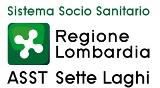 Oggetto: Tipologie di procedimento S.C. Programmazione, Controllo di Gestione e Operations ManagementData Iniziale: 27/12/2017Data Aggiornamento: 26/8/2022Oggetto: Tipologie di procedimento S.C. Programmazione, Controllo di Gestione e Operations ManagementData Iniziale: 27/12/2017Data Aggiornamento: 26/8/2022Oggetto: Tipologie di procedimento S.C. Programmazione, Controllo di Gestione e Operations ManagementData Iniziale: 27/12/2017Data Aggiornamento: 26/8/2022Oggetto: Tipologie di procedimento S.C. Programmazione, Controllo di Gestione e Operations ManagementData Iniziale: 27/12/2017Data Aggiornamento: 26/8/2022Oggetto: Tipologie di procedimento S.C. Programmazione, Controllo di Gestione e Operations ManagementData Iniziale: 27/12/2017Data Aggiornamento: 26/8/2022Oggetto: Tipologie di procedimento S.C. Programmazione, Controllo di Gestione e Operations ManagementData Iniziale: 27/12/2017Data Aggiornamento: 26/8/2022Oggetto: Tipologie di procedimento S.C. Programmazione, Controllo di Gestione e Operations ManagementData Iniziale: 27/12/2017Data Aggiornamento: 26/8/2022Oggetto: Tipologie di procedimento S.C. Programmazione, Controllo di Gestione e Operations ManagementData Iniziale: 27/12/2017Data Aggiornamento: 26/8/2022Oggetto: Tipologie di procedimento S.C. Programmazione, Controllo di Gestione e Operations ManagementData Iniziale: 27/12/2017Data Aggiornamento: 26/8/2022Oggetto: Tipologie di procedimento S.C. Programmazione, Controllo di Gestione e Operations ManagementData Iniziale: 27/12/2017Data Aggiornamento: 26/8/2022Oggetto: Tipologie di procedimento S.C. Programmazione, Controllo di Gestione e Operations ManagementData Iniziale: 27/12/2017Data Aggiornamento: 26/8/2022Oggetto: Tipologie di procedimento S.C. Programmazione, Controllo di Gestione e Operations ManagementData Iniziale: 27/12/2017Data Aggiornamento: 26/8/2022Oggetto: Tipologie di procedimento S.C. Programmazione, Controllo di Gestione e Operations ManagementData Iniziale: 27/12/2017Data Aggiornamento: 26/8/2022Oggetto: Tipologie di procedimento S.C. Programmazione, Controllo di Gestione e Operations ManagementData Iniziale: 27/12/2017Data Aggiornamento: 26/8/2022UO RESPONSABILE DELL'ISTRUTTORIATIPO PROCEDIMENTOFONTE NORMATIVA O MOTIVAZIONERESPONSABILE DEL PROCEDIMENTO RECAPITO TELEFONICOPOSTA ELETTRONICATERMINE FISSATO IN SEDE DI DISCIPLINA NORMATIVA DEL PROCEDIMENTO PER LA CONCLUSIONE CON ADOZIONE DI UN PROVVEDIMENTO ESPRESSO E OGNI ALTRO TERMINE PROCEDIMENTALE RILEVANTEOVE DIVERSO, UFFICIO CUI COMPETE ADOZIONE DEL PROVVEDIMENTO FINALE,RESPONSABILE UFFICIO RECAPITO TELEFONICO POSTA ELETTRONICAMODALITA' CON LE QUALI GLI INTERESSATI POSSONO OTTENERE INFORMAZIONI RELATIVE AI PROCEDIMENTI CHE LI RIGUARDANOPROCEDIMENTI PER I QUALI IL PROVVEDIMENTO DELL'AMMINISTRAZIONE PUO' ESSERE SOSTITUITO DA UNA DICHIARAZIONE DELL'INTERESSATO OVVERO IL PROCEDIMENTO PUO' CONCLUDERSI CON IL SILENZIO/ASSENSODELL'AMMINISTRAZIONESTRUMENTI DI TUTELA AMMINISTRATIVA E GIURISDIZIONALE IN FAVORE DELL'INTERESSATOLINK DI ACCESSO AL SERVIZIO ON-LINE OVE DISPONIBILEMODALITA' PER L'EFFETTUAZIONE DEI PAGAMENTISOGGETTO A CUI E' ATTRIBUITO IN CASO DI INERZIA IL POTERE SOSTITUTIVO, nonché MODALITA' PER ATTIVARE TALE POTERE.RECAPITI TELEFONICI POSTA ELETTRONICARISULTATI DELLE CUSTOMER SATISFACTIONPROCEDIMENTI AD ISTANZA DI PARTE: ATTI E DOCUMENTI DA ALLEGARE E MODULISTICA NECESSARIA (COMPRESI FAC SIMILE PER AUTOCERTIFICAZIONI)UFFICI AI QUALI RIVOLGERSI PER INFORMAZIONI:ORARIRECAPITI (TELEFONO/MAIL)Programmazione, Controllo di Gestione e Operations Management Valutazione del Direttore GeneraleDelibera di Giunta Regionalegiovanni.poggialini@asst-settelaghi.it Tel. 0332/278.086Secondo quanto stabilito nella fonte normativanon applicabilemail, posta ordinarianon applicabilenon applicabilenon applicabilenon applicabilenon applicabilenon applicabilenon applicabileProgrammazione, Controllo di Gestione e Operations Management Viale Borri n. 57Villa Tamagno 1° piano  lun/ven previo appuntamento 0332/278.086giovanni.poggialini@asst-settelaghi.itAnticorruzione Trasparenza e AuditPiano delle performanceA seguito del decreto legge n. 80/2021, convertito dalla legge 6 agosto 2021, n. 113, a decorrere dal 2022 è stato istituito il Piano Integrato di Attività e Organizzazione (PIAO), che ha l’obiettivo di assorbire, razionalizzandone la disciplina in un’ottica di massima semplificazione, molti degli atti di pianificazione cui è  tenuta la Pubblica Amministrazione.Il Piano della Performance, viene integrato in questo nuovo documento, nella sezione “Valore pubblico, performance e anticorruzione”.franco.barosi@asst-settelaghi.it Tel. 0332/278.050Secondo quanto stabilito nella fonte normativanon applicabilemail, posta ordinarianon applicabilenon applicabilenon applicabilenon applicabilenon applicabilenon applicabilenon applicabileAnticorruzione Trasparenza e AuditViale Borri n. 57palazzina 13 piano secondo lun/ven previo appuntamento 0332/278.050responsabile.anticorruzione@asst-settelaghi.itProgrammazione, Controllo di Gestione e Operations Management Predisposizione e rendicontazione dei flussi Sanitari, Sociosanitari ed economici relativi alla quadratura Coge- CoanLeggi, decreti, delibere di giunta e decreti di Regione Lombardiapaolo.covacich@asst-settelaghi.it Tel. 0332/278.070Secondo quanto stabilito nella fonte normativanon applicabilemail, posta ordinarianon applicabilenon applicabilenon applicabilenon applicabilenon applicabilenon applicabilenon applicabileMonitoraggio Obiettivi e Flussi InformativiViale Borri n. 57palazzina 13 piano secondo lun/ven previo appuntamento 0332/278.070paolo.covacich@asst-settelaghi.it